Угрозу устранили.11.08.2023 года в 14 часов 10 мин на пульт связи пожарно-спасательной отряда  № 40 (м.р. Сергиевский) государственного казенного учреждения Самарской области «Центр по делам гражданской обороны, пожарной безопасности и чрезвычайным ситуациям»  по системе 112 поступило сообщение о том, что горит сухая трава  адресу: п.В.Орлянка ул.Чапаева д.6.На место вызова были направлены ДПК «В.Орлянка»в составе 1 ед.техники и 2 чел. личного состава и  1 пожарный расчет ПСО №40,ПСЧ№109 в количестве 3 человек личного состава, также направлен пожарный расчет ПСО №40,ПСЧ№176 .По прибытии к месту вызова, при проведении разведки было установлено, что горит сухая трава общей площадью 0,02га.и заброшенная надворная постройка площадью 17кв.м.Есть угрозы распространения. Также прибыл  пожарный расчет ПСО №39,ПСЧ№141 в составе 1 ед.техники и 3 чел. личного состава. На пожаре было задействовано 4 ствола «Б».Также задействованы 2 трактора с плугом и 1 бойлер. В 15 час 30 мин объявлена локализация, в 16 час 50 мин возгорание было ликвидировано. В результате пожара ни кто не пострадали. Причины пожара выясняются.Государственное казенное учреждение Самарской области «Центр по деламгражданской обороны, пожарной безопасности и чрезвычайным ситуациям» обращается к Вам: во избежание возникновения пожара соблюдайте требования пожарной безопасности. В случае обнаружения пожара звоните по телефону «01», «101» или по единому номеру вызова экстренных оперативных служб «112».Инструктор противопожарной профилактики ПСО №40 Бишлер  М.П.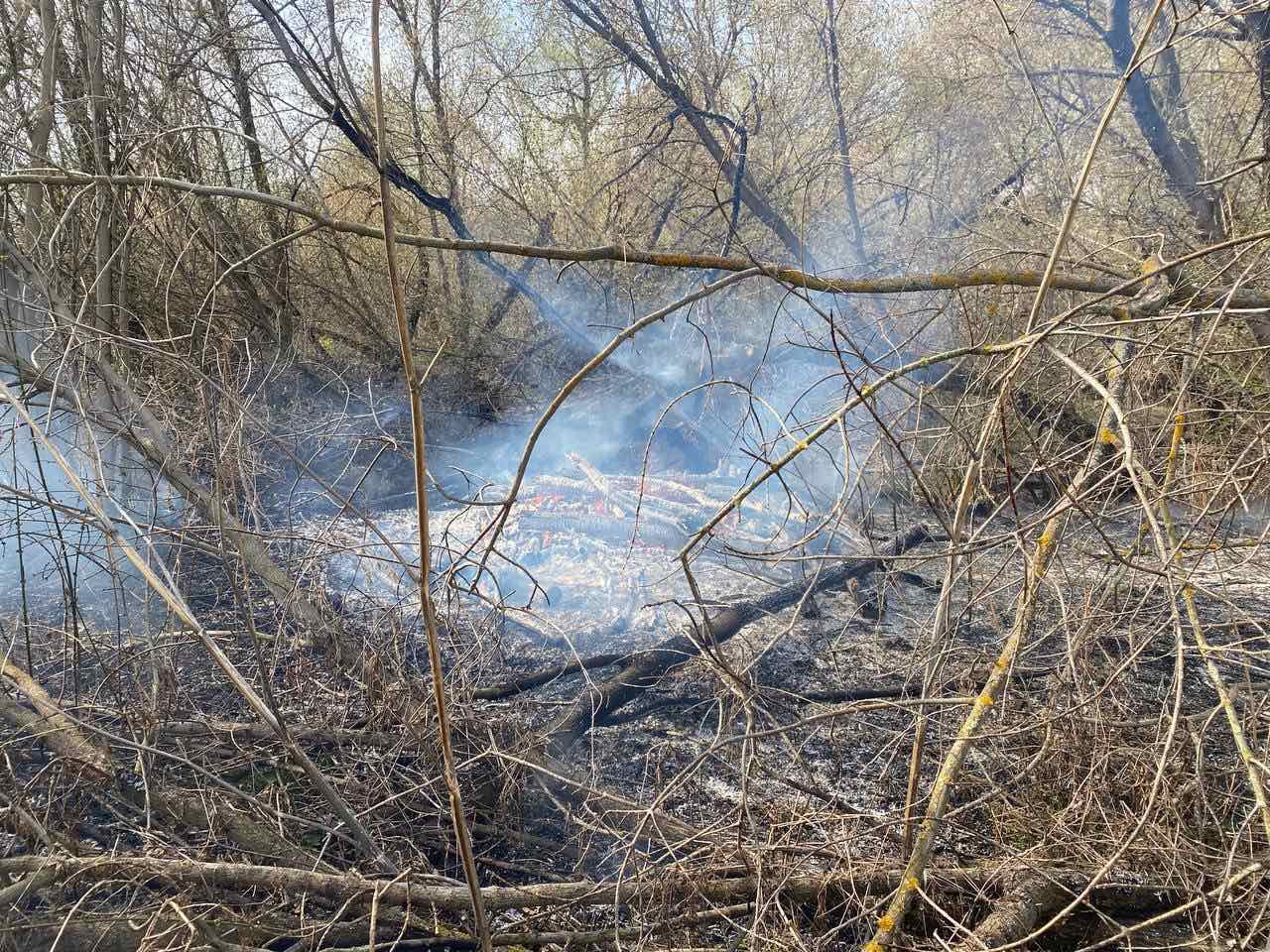 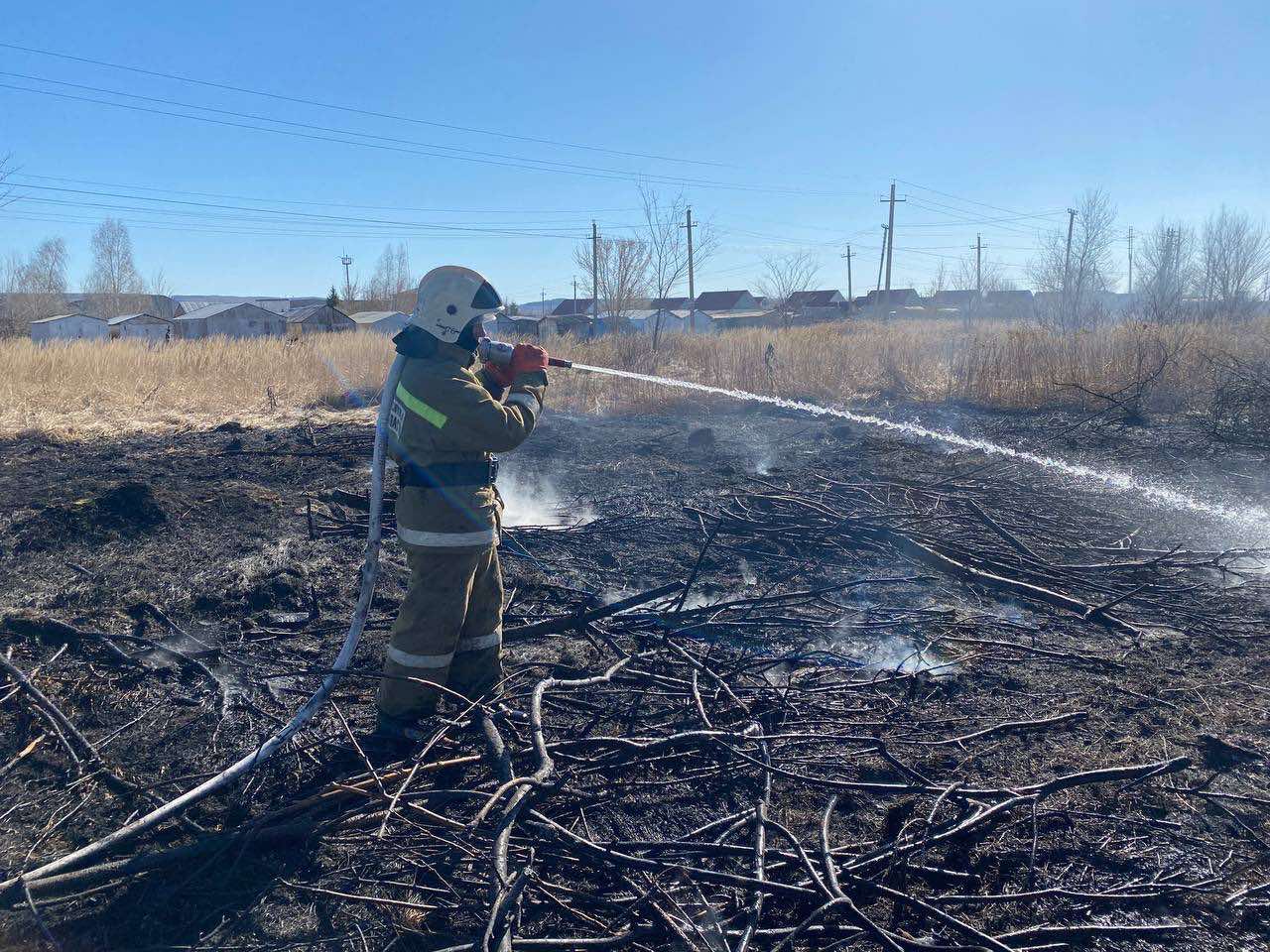 